О проведении плановой  выездной проверки сельского поселения Тавтимановский сельсовет муниципального района Иглинский район Республики Башкортостан	16 мая 2018 года Управлением Россельхознадзора по Республике Башкортостан проведена плановая выездная проверка в отношении Администрации сельского поселения Тавтимановский сельсовет муниципального района Иглинский район Республики Башкортостан. В ходе  проверки  нарушений  земельного  законодательства  не  выявлено. 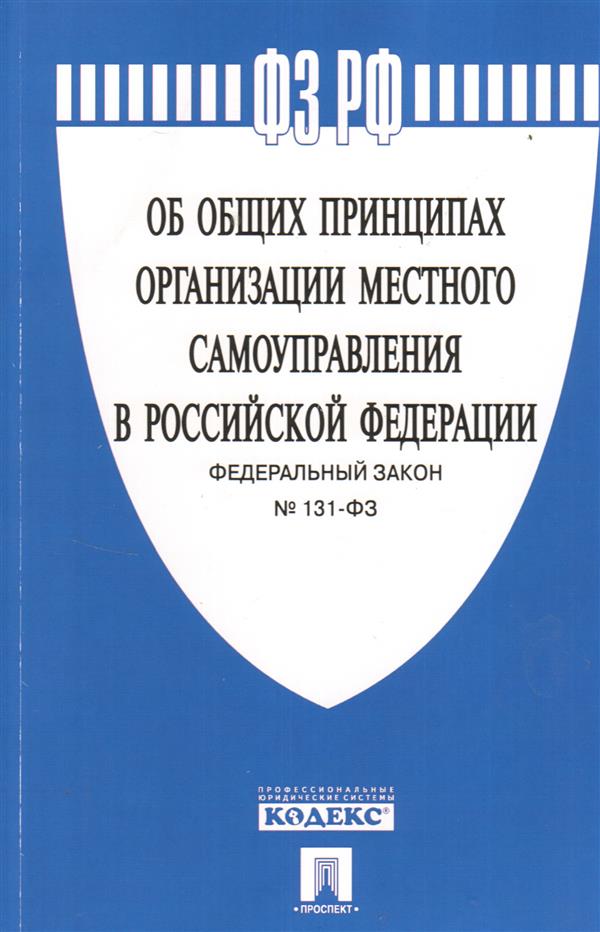 